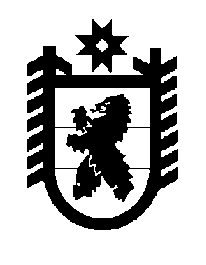 Российская Федерация Республика Карелия    ПРАВИТЕЛЬСТВО РЕСПУБЛИКИ КАРЕЛИЯРАСПОРЯЖЕНИЕот  31 января 2019 года № 70р-Пг. Петрозаводск 1. Определить Министерство социальной защиты Республики Карелия органом исполнительной власти Республики Карелия, уполномоченным на осуществление взаимодействия с Министерством труда и социальной защиты Российской Федерации в части предоставления иного межбюджетного трансферта из федерального бюджета бюджету Республики Карелия на приобретение автотранспорта в целях осуществления доставки лиц старше 65 лет, проживающих в сельской местности, в медицинские организации.2. Утвердить прилагаемый перечень мероприятий, направленных на обеспечение доставки лиц старше 65 лет, проживающих в сельской местности, в медицинские организации.
           Глава Республики Карелия                                                              А.О. ПарфенчиковУтвержденраспоряжением Правительства Республики Карелия от 31 января 2019 года № 70р-ППеречень мероприятий, направленных на обеспечение доставки лиц 
старше 65 лет, проживающих в сельской местности, 
в медицинские организации1. Принятие нормативного правового акта Республики Карелия о порядке и условиях доставки лиц старше 65 лет, проживающих в сельской местности, в медицинские организации.2. Определение государственных учреждений Республики Карелия, осуществляющих доставку лиц старше 65 лет, проживающих в сельской местности, в медицинские организации.3. Закупка автотранспорта российского производства в целях осуществления доставки лиц старше 65 лет, проживающих в сельской местности, в медицинские организации в соответствии с Федеральным законом от 5 апреля 2013 года № 44-ФЗ «О контрактной системе в сфере закупок товаров, работ, услуг для обеспечения государственных и муниципальных нужд».4. Передача приобретенного автотранспорта российского производства в оперативное управление государственных учреждений Республики Карелия, осуществляющих  доставку лиц старше 65 лет, проживающих 
в сельской местности, в медицинские организации.5. Осуществление контроля за деятельностью государственных учреждений Республики Карелия, осуществляющих доставку лиц старше 
65 лет, проживающих в сельской местности, в медицинские организации._____________